Когда птичье пенье слушаю я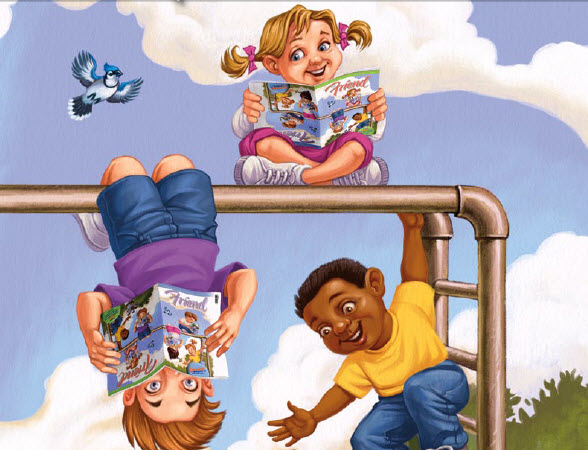 иль в синее небо глажулицо подставляю каплям дождя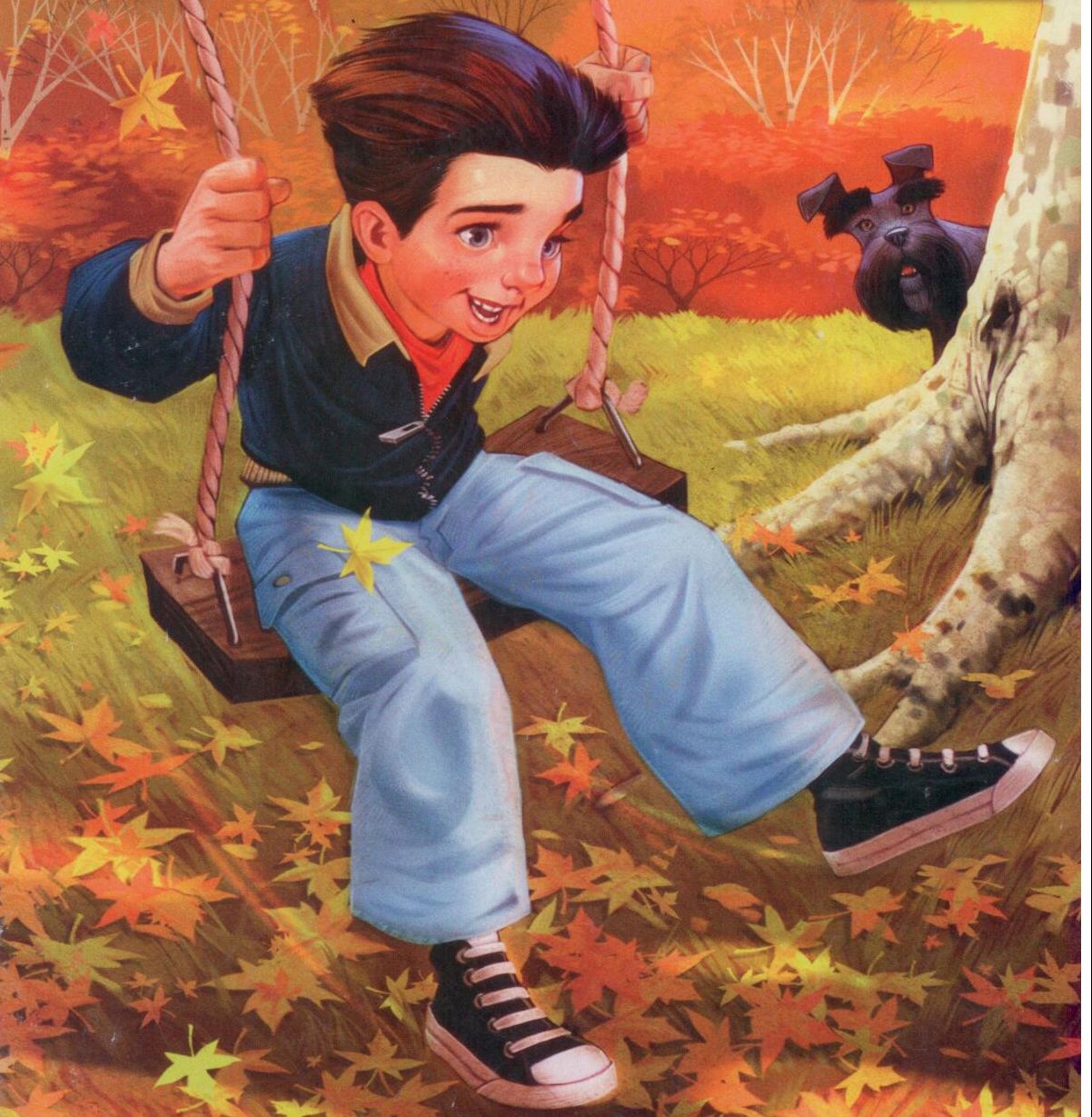 или ветру навстречу спешукасаюсь ли розы лепестков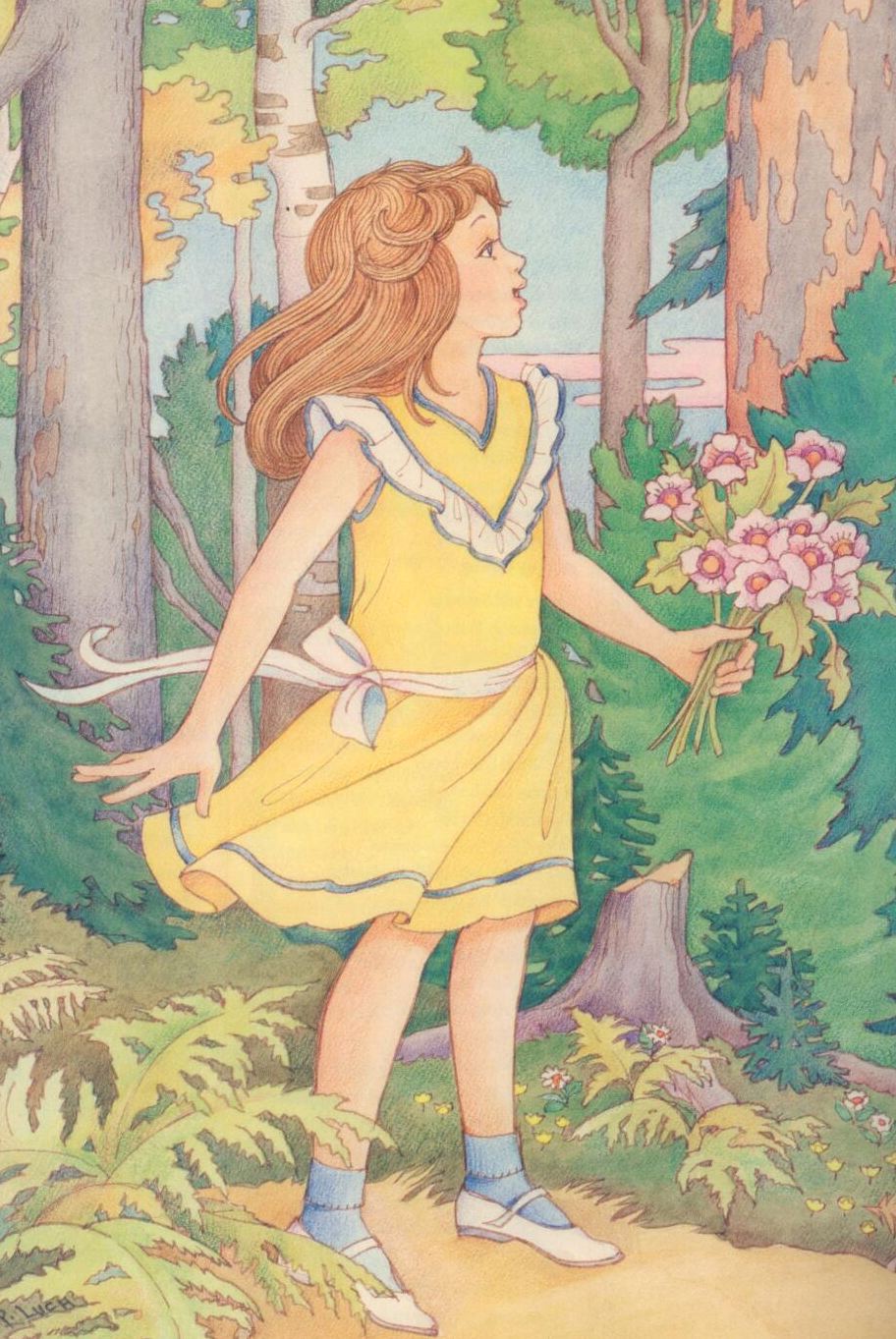 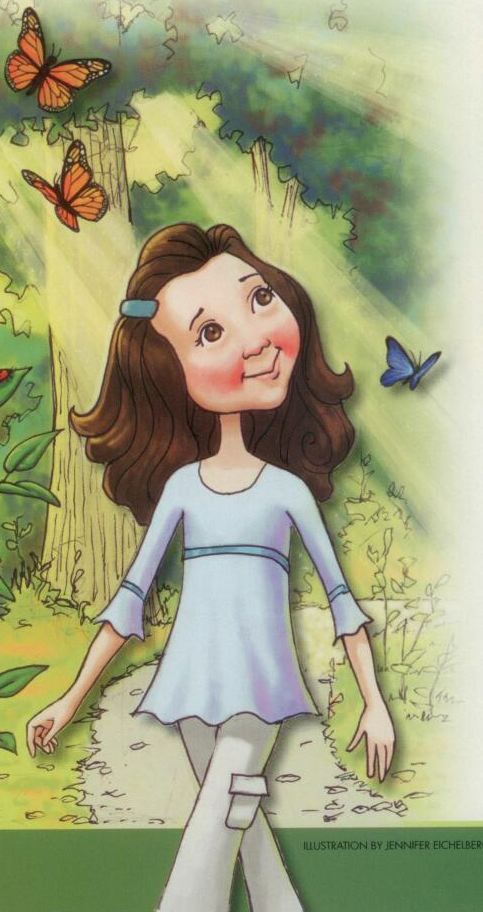 иду ль по аллее яя рад, что Небесный Отец сотворил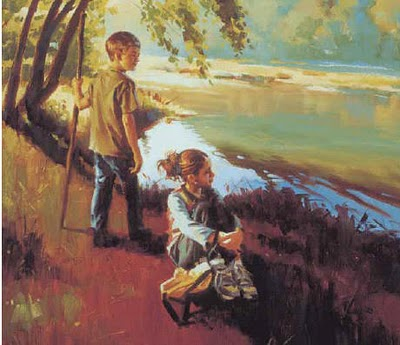 удивительный мир для меняОн дал мне глаза, чтоб видел я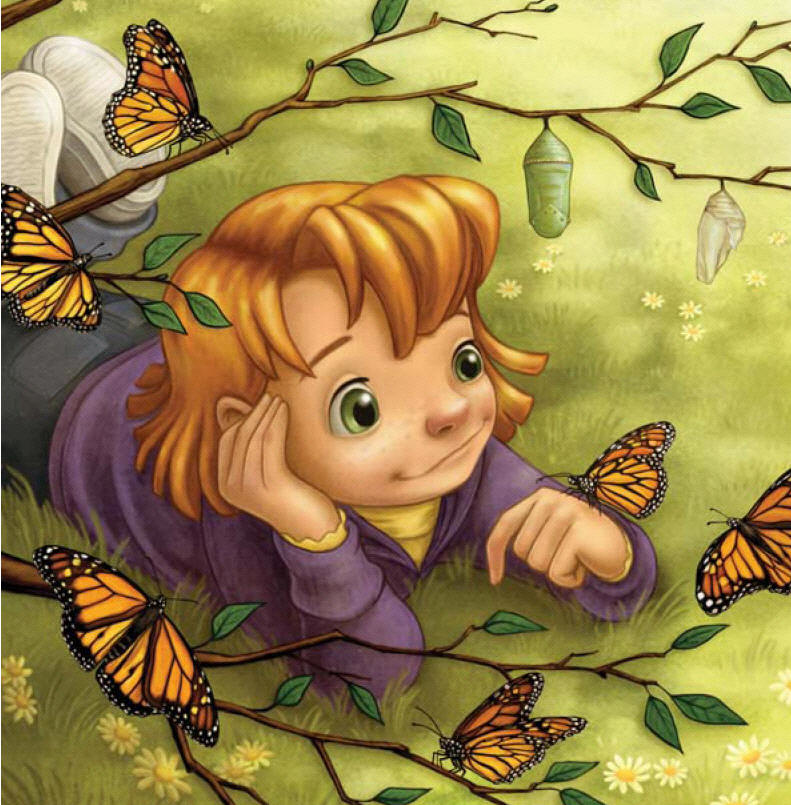 цвет крылышек у мотылькаОн уши мне дал,чтоб слышал я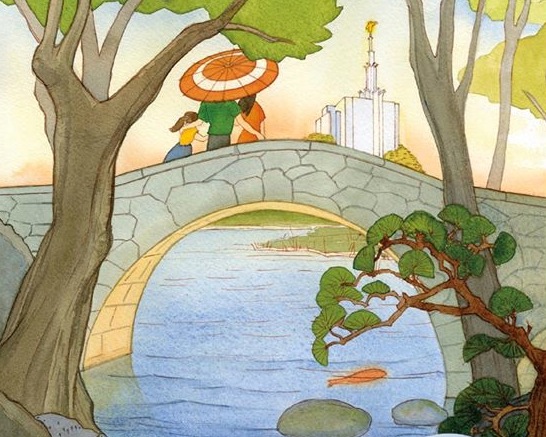 журчание ручейкаОн сердце, и ум, и жизнь мне дал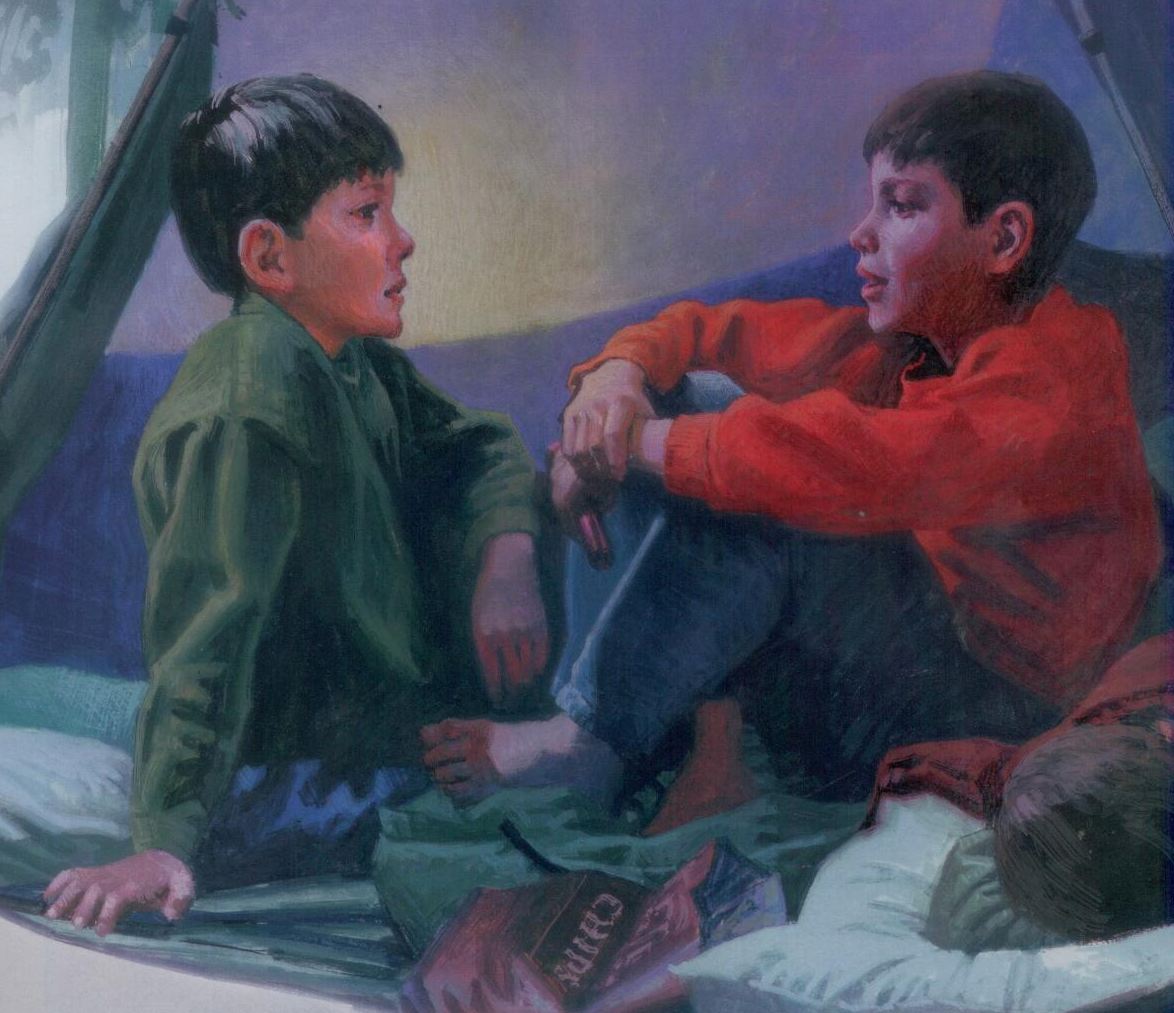 Ему благодарен яЗа всё, что на этой Земле Он создал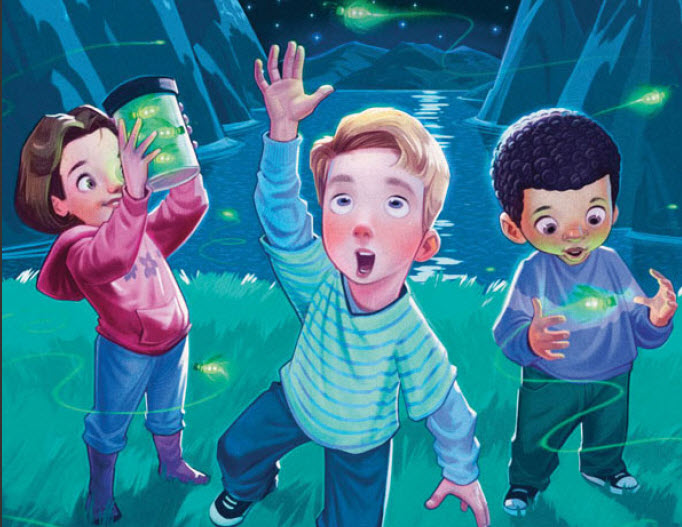 Да, я знаю, Он любит меня